HUBUNGAN SIKAP SISWA TENTANG BIMBINGAN KETERAMPILANDENGAN KEMANDIRIANNYA DI SMPLBYAYASAN PEMBINAAN ANAK CACAT (YPAC) KOTA BANDUNGSKRIPSIDiajukan Untuk Memenuhi Salah Satu SyaratDalam Menempuh Ujian Program Strata Satu (S-1)Pada Jurusan Ilmu Kesejahteraan SosialDISUSUN OLEH :APRIANI PUTRI132020005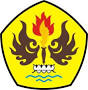 JURUSAN ILMU KESEJAHTERAAN SOSIALFAKULTAS ILMU SOSIAL DAN ILMU POLITIKUNIVERSITAS PASUNDANBANDUNG2017